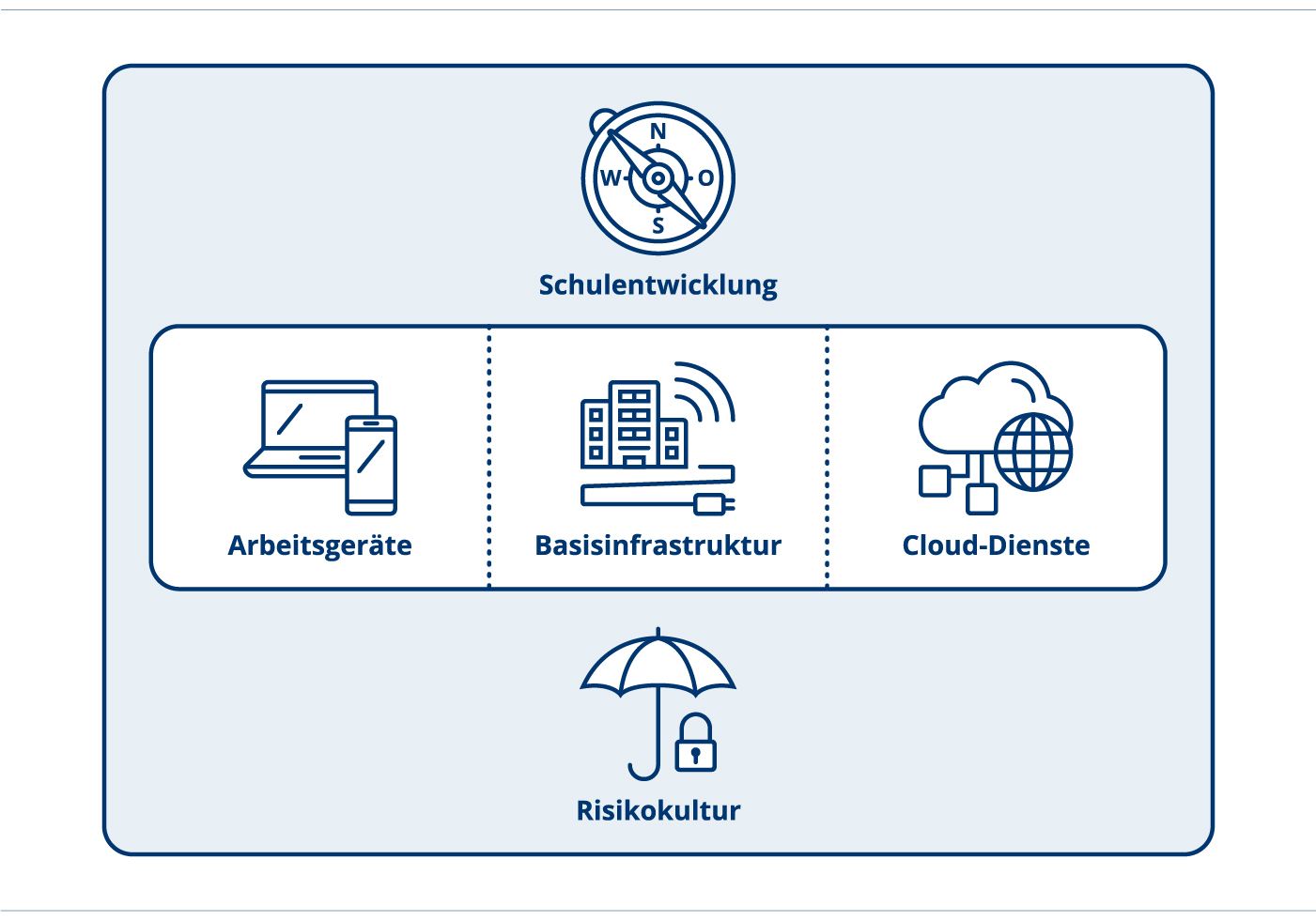 Cloudlösung EntscheidungskriterienEin Umsetzungsinstrument vom ICT-CoachDokumenten-InformationenHandlungsfeld: 	ArbeitsgeräteFormat:	Übersicht
Thema: 	Cloudlösung EntscheidungskriterienDokumenten-ID:	https://ict-coach.ch; UI-AG-Cloudlösung Entscheidungskriterien
Version: 	UI-AG-2019-V1.1Cloudlösung EntscheidungskriterienInhalte und Hintergründe Bei einer 1:1-Ausstattung ist das Arbeiten mit Cloud-Diensten unabdingbar. Deshalb entscheidet sich die Schule im Handlungsfeld «Arbeitsgeräte» für Cloud-Dienste. Diese Übersicht unterstützt die Schule bei der Auswahl von gegeigneten Cloud-Diensten. Bei der Auflistung der Kriterien wurde bewusst auf die Nennung eines konkreten Produkts verzichtet. Da die aktuell verfügbaren Cloud-Dienste einen Grossteil dieser Kriterien abdecken,  muss sich die Schule für die sinnvollste Lösung entscheiden. Die Kriterien helfen den Soll-Zustand mit einer soliden Klärung der Grundlagen zu erreichen.Verwendung der VorlageDie Gewichtung der einzelnen Kriterien ist stark vom Entwicklungsstadium der Schule, deren Ausbauwünschen und von den finanziellen Möglichkeiten abhängig. Sie erfolgt aus diesem Grund individuell.Weiterführende LinksDie aufgeführten Links verweisen auf Webseiten oder Dokumente, die einen Bezug zu diesem Umsetzungsinstrument aufweisen.keineKriterienPlattformSoftware (z.B. Nextcloud, Office 365 oder G-Suite)Aufruf über eigene Domain möglichTrennung von Verwaltungsdaten und pädagogischen DatenSingle-Sign-On  Login, welches auch für andere Webtools benutzt werden kannOn-premise Betrieb  Betrieb in der Schule vor Ort möglichFunktionenGruppen- und NutzerverwaltungRechte- und Rollenmanagement (z.B. Zugriffsrechte auf gemeinsame Ordner)Importmöglichkeiten von Nutzerdaten (z.B. Daten der Einwohnerkontrolle)Wiedergabe von Audio, Bildern und Video (welche Formate, mit/ohne Download)Datei-Vorschau (welche Formate, mit/ohne Download)Online-Dateieditor (z.B. online Office, welche Dateiformate)Exportfunktionen des DateieditorsDatenaustausch und Dateifreigabe (z.B. mittels Freigabelinks)Möglichkeit für passwortgeschützte Dateifreigabe (z.B. für Austausch mit Eltern)Desktop-Client zur Ordnersynchronisation zwischen Cloud und persönlichem AGMobile Apps für Tablet oder SmartphoneKalenderfunktion (z.B. Freigabemöglichkeiten für andere Personen)Kontakte (z.B. Adressbuch für verschiedene Gruppen)Messenger-DienstOrdnerstruktur individualisierbarVolltextsucheWebmailDatenschutzKönnen administrative und pädagogische Daten sinnvoll getrennt werden?Welche Datenschutzregelungen sind vorhanden?Existiert ein Rahmenvertrag mit educa.ch?In welchem Land ist der Sitz des Gerichts?KostenErstmalige Einrichtung (Basismodul)Einrichtung zusätzlicher Module (einmalige Kosten)Jährliche Betriebskosten (Basismodul)Jährliche Kosten für ZusatzmoduleKosten für LP-AccountKosten für SuS-AccountImpressumAutorenteam:	Mitglieder des Vereins «Schule Medien Informatik Zürich» 
Mitarbeitende der Fachstelle Bildung und ICT Herausgeber: 	Bildungsdirektion Kanton Zürich
Volksschulamt 
Abt. Pädagogisches
Fachstelle Bildung und ICT
Kontakt:	ict-coach@vsa.zh.chDokumenten-ID:	https://ict-coach.ch; UI-AG-Cloudlösung EntscheidungskriterienVersion:	V-2019-001Dieses Umsetzungsinstrument kann unter Einhaltung der CC-Lizenz 4.0: CC-BY genutzt werden.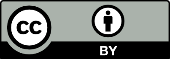 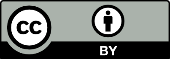 